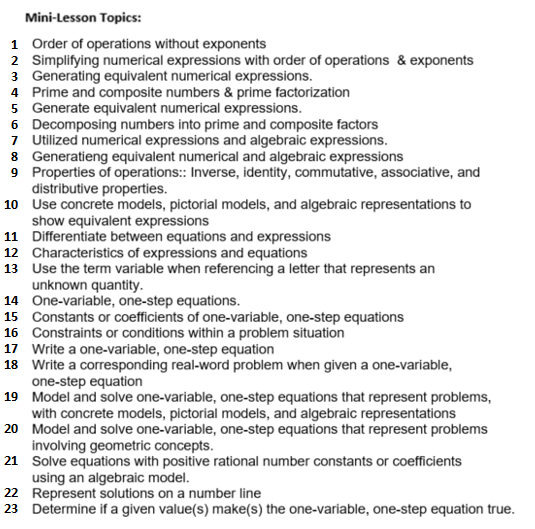 7th Grade - Unit 6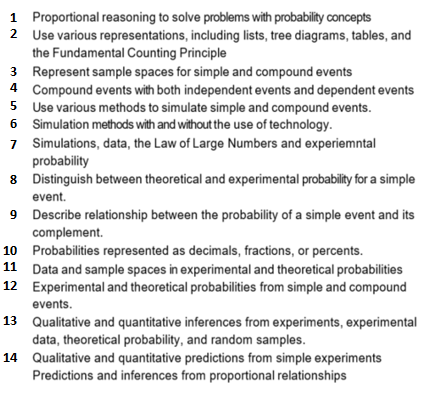 8th Grade - Unit 6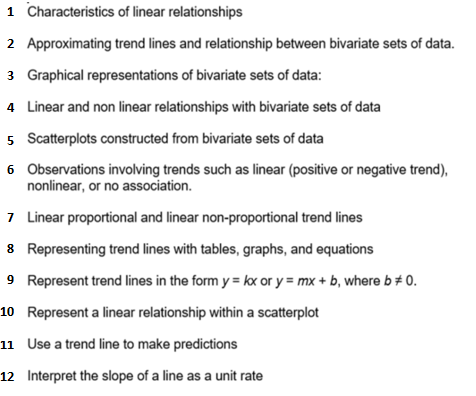 